St MungoMAKE YOUR OWN WORKSHEETS ONLINE @ WWW.ATOZTEACHERSTUFF.COMMAKE YOUR OWN WORKSHEETS ONLINE @ WWW.ATOZTEACHERSTUFF.COMNAME:_______________________________  DATE:_____________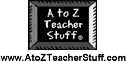 